CP2 Revision Mat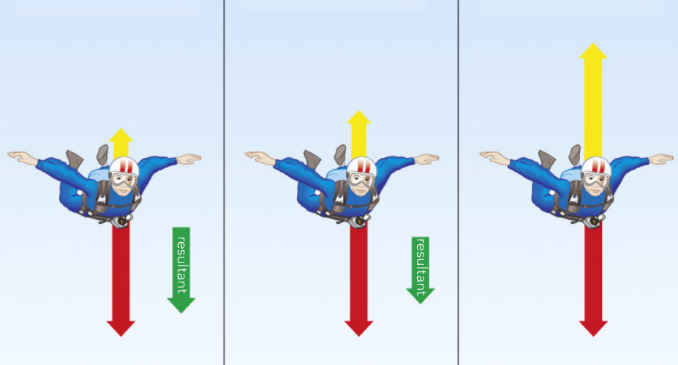 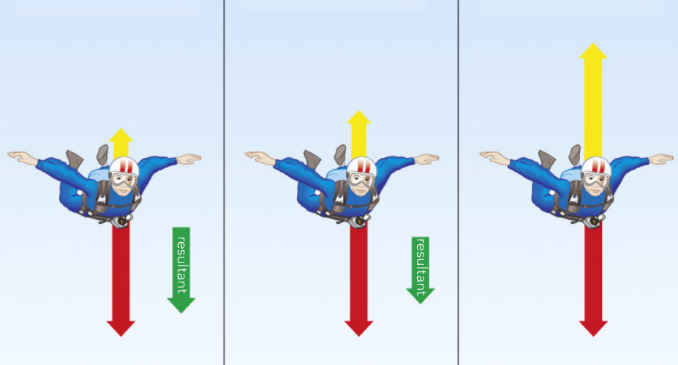 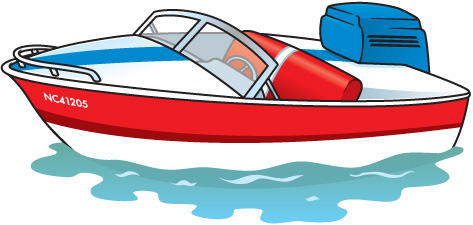 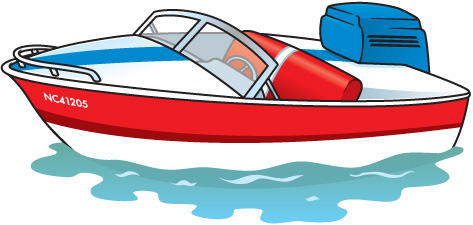 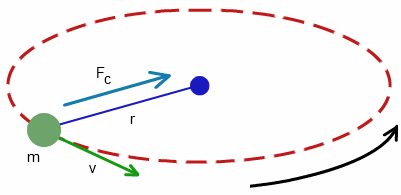 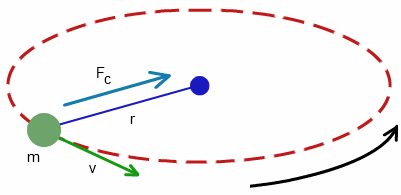 